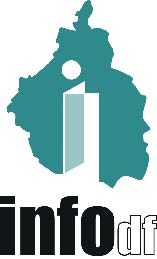 ORDEN DEL DÍAORDEN DEL DÍAI. 	Lista de asistencia y verificación del quórum legal. II.	Lectura, discusión y, en su caso, aprobación del Orden del Día.III.	Presentación, análisis y en su caso, aprobación del Proyecto de Acta de la Trigésima Tercera Sesión Ordinaria del Pleno del Instituto de Acceso a la Información Pública y Protección de Datos Personales del Distrito Federal, celebrada el 17 de septiembre de 2015.IV.	Presentación, análisis y en su caso, aprobación del Proyecto de Acuerdo mediante el cual se aprueban las Afectaciones Programático Presupuestales de las Partidas y Capítulos que se indican, correspondientes al Ejercicio Fiscal 2015 del Instituto de Acceso a la Información Pública y Protección de Datos Personales del Distrito Federal.V.		Presentación, discusión y, en su caso, aprobación de los siguientes Proyectos de Resolución de Recursos de Revisión interpuestos ante el INFODF, en materia de solicitudes de acceso a la información pública:V.1.	Resolución al Recurso de Revisión interpuesto en contra de la Delegación Benito Juárez, con expediente número RR.SIP.0902/2015.V.2.	Resolución al Recurso de Revisión interpuesto en contra de la Delegación Benito Juárez, con expediente número RR.SIP.0905/2015.V.3.	Resolución al Recurso de Revisión interpuesto en contra de la Delegación Benito Juárez, con expediente número RR.SIP.0938/2015.V.4.	Resolución al Recurso de Revisión interpuesto en contra de la Secretaría de Desarrollo Urbano y Vivienda, con expediente número RR.SIP.0906/2015.V.5.	Resolución al Recurso de Revisión interpuesto en contra de la Secretaría de Desarrollo Urbano y Vivienda, con expediente número RR.SIP.0956/2015.V.6.	Resolución al Recurso de Revisión interpuesto en contra de la Secretaría de Desarrollo Urbano y Vivienda, con expediente número RR.SIP.0957/2015.V.7.	Resolución al Recurso de Revisión interpuesto en contra del Instituto de Acceso a la Información Pública y Protección de Datos Personales del Distrito Federal, con expediente número RR.SIP.0910/2015.V.8.	Resolución al Recurso de Revisión interpuesto en contra de la Caja de Previsión de la Policía Auxiliar del Distrito Federal, con expediente número RR.SIP.0911/2015.V.9.	Resolución al Recurso de Revisión interpuesto en contra de la Delegación Gustavo A. Madero, con expediente número RR.SIP.0914/2015.V.10.	Resolución al Recurso de Revisión interpuesto en contra de la Asamblea Legislativa del Distrito Federal, con expediente número RR.SIP.0922/2015.V.11.	Resolución al Recurso de Revisión interpuesto en contra de la Asamblea Legislativa del Distrito Federal, con expediente número RR.SIP.0967/2015.V.12.	Resolución al Recurso de Revisión interpuesto en contra de la Procuraduría General de Justicia del Distrito Federal, con expediente número RR.SIP.0929/2015.V.13.	Resolución al Recurso de Revisión interpuesto en contra de la Procuraduría General de Justicia del Distrito Federal, con expediente número RR.SIP.0964/2015.V.14.	Resolución al Recurso de Revisión interpuesto en contra de la Oficialía Mayor del Gobierno del Distrito Federal, con expediente número RR.SIP.0947/2015.V.15.	Resolución al Recurso de Revisión interpuesto en contra de la Delegación Tlalpan, con expediente número RR.SIP.0948/2015.V.16.		Resolución al Recurso de Revisión interpuesto en contra de la Delegación Tlalpan, con expediente número RR.SIP.0962/2015.V.17.	Resolución al Recurso de Revisión interpuesto en contra de la Delegación Tlalpan, con expediente número RR.SIP.1027/2015.V.18.	Resolución al Recurso de Revisión interpuesto en contra de la Secretaría de Obras y Servicios, con expediente número RR.SIP.0949/2015.V.19.	Resolución al Recurso de Revisión interpuesto en contra del Tribunal Electoral del Distrito Federal, con expediente número RR.SIP.0953/2015.V.20.	Resolución al Recurso de Revisión interpuesto en contra del Tribunal Electoral del Distrito Federal, con expediente número RR.SIP.0954/2015.V.21.	Resolución al Recurso de Revisión interpuesto en contra de la Secretaría de Seguridad Pública, con expediente número RR.SIP.0955/2015.V.22.	Resolución al Recurso de Revisión interpuesto en contra de la Secretaría de Seguridad Pública, con expediente número RR.SIP.0963/2015.V.23.	Resolución al Recurso de Revisión interpuesto en contra del Partido Acción Nacional en el Distrito Federal, con expediente número RR.SIP.0959/2015.V.24.	Resolución al Recurso de Revisión interpuesto en contra de la Secretaría de Desarrollo Económico, con expediente número RR.SIP.0960/2015.V.25.	Resolución al Recurso de Revisión interpuesto en contra del Instituto del Deporte del Distrito Federal, con expediente número RR.SIP.0971/2015.V.26.	Resolución al Recurso de Revisión interpuesto en contra del Instituto Electoral del Distrito Federal, con expediente número RR.SIP.0988/2015.V.27.	Resolución al Recurso de Revisión interpuesto en contra del Instituto de Verificación Administrativa del Distrito Federal, con expediente número RR.SIP.0989/2015.V.28.	Resolución al Recurso de Revisión interpuesto en contra de la Autoridad del Espacio Público del Distrito Federal, con expediente número RR.SIP.1000/2015.V.29.	Resolución al Recurso de Revisión interpuesto en contra de la Delegación Miguel Hidalgo, con expediente número RR.SIP.1205/2015.V.30.	Resolución al Recurso de Revisión interpuesto en contra de la Delegación Milpa Alta, con expediente número RR.SIP.1210/2015.VI.		Asuntos generales.